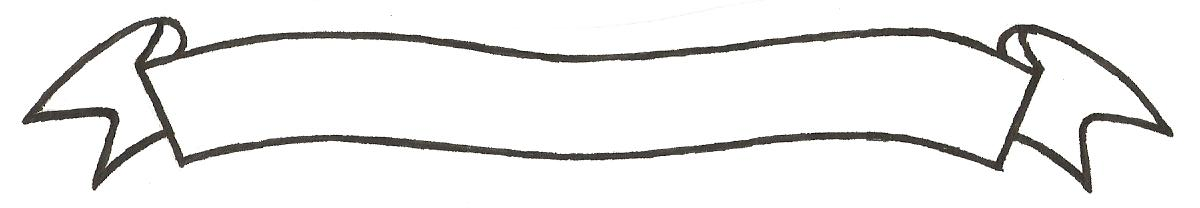 MERU UNIVERSITY OF SCIENCE AND TECHNOLOGYP.O. Box 972-60200 – Meru-Kenya. Tel: 020-2069349, 061-2309217. 064-30320 Cell phone: +254 712524293, +254 789151411 Fax: 064-30321Website: www.mucst.ac.ke  Email: info@mucst.ac.ke    University Examinations 2014/2015FOURTH YEAR, SECOND SEMESTER EXAMINATION FOR THE DEGREE OF BACHELOR OF COMMERCEHBC 2226: ISSUES IN FINANCIAL MANAGEMENTDATE: DECEMBER 2014                                                                                            TIME: 2 HOURSINSTRUCTIONS: Answer question one and any other two questionsQUESTION ONEDiscuss the difference between capital market line and security market line(8 marks)The following table show the returns of three major classes of risky assets, the market and zero beta security under four state of nature:Required:Determine which of the three securities you will invest in using CAPM		(12 marks)Explain the benefits of E commerce in financial management		(6 marks)Explain the differences between the option and a future as tool for hedgind risk	(4 marks)QUESTION TWOExplain the differences between Markowitz model and the market model of portfolio theory										(6 marks)The following are the excess return on two securities A and B and that of the market over 4 periods.Required:Determine the characteristic line for the securities			(8 marks)Calculate non market risk for the two securities				(6 marks)QUESTION THREEExplain the limitations of composite performance measure			(4 marks)The following data is about the returns of two portfolio X and Y and that of the market under four state of nature:State probability	portfolio returns (%)		market returns(%)			X		Y1			12		16		82			14		8		63			18		10		104			15		14		9The risk free rate during the period was 4%Required:Evaluate the performance of the above three portfolio usingSharpe measure								(3 marks)Treynor measure								(5 marks)Jensen Alpha								(8 marks)QUESTION FOURExplain the difference between Crown Jewels and White Knight as a defense against hostile takeovers								(5 marks)Explain various methods used in determining the value of the target firm 	(8 marks)Strong ltd wishes to takeover Weak ltd.  the financial details of the two companies before takeover were as follows:Required:What offer will ltd make to Weak ltd in terms of exchange ratio based on:Net asset value								(3 marks)Earnings per share								(2 marks)Market price per share							(2 marks)QUESTION FIVE Discuss why derivative market is not developed in Kenya			(8 marks)Explain the applications of real option in finance				(8 marks)Explain the role of credit referencing bureau in Kenya			(4 marks)stateprobabilityMarket return RmSecurities rate of returnSecurities rate of returnSecurities rate of returnSecurities rate of returnReturn on a zero beta securitystateprobabilityMarket return RmRARBRCRDRZS10.1-30%-46%-400%-40-402%S20.2-10-26-50-20-205S30.3104600606S40.430010070010PeriodsExcess return on market (%)Excess return on securities (%)Excess return on securities (%)PeriodsExcess return on market (%)AB11224021618103161620414828Strong ltd (000)Weak ltd (000)Equity shares of ksh 10 eachShare premium accountProfit and loss accountPreference shares10% debenturesNon-current assetsNet current assetsMarket price per equity sharesPrice earnings ratioKsh 100,000-38,00020,00015,000122,00051,0002410Ksh. 50,0002,0004,000-5,00035,00026,000279